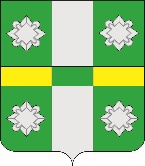 Российская ФедерацияАдминистрацияТайтурского городского поселенияУсольского муниципального района Иркутской областиРАСПОРЯЖЕНИЕОт 15.11.2023г.								№ 372-рр.п. ТайтуркаО проведении публичных слушаний по обсуждению проекта решения Думы Тайтурского городского поселения Усольского муниципального района Иркутской области «О бюджете Тайтурского городского поселения Усольского муниципального района Иркутской области на 2024 год и плановый период 2025 и 2026 годов»В соответствии с гл.20 «Основы составления проектов бюджетов», гл. 21 «Основы рассмотрения и утверждения бюджетов» Бюджетного кодекса Российской Федерации, руководствуясь Порядком организации и проведения публичных слушаний в Тайтурском городском поселении Усольского муниципального района Иркутской области, утвержденным решением Думы Тайтурского городского поселения Усольского муниципального района Иркутской области № 166 от 01.12.2021г. и статьями 16, 23, 46 Устава Тайтурского муниципального образования:1.Провести на территории Тайтурского городского поселения Усольского муниципального района Иркутской области публичные слушания по обсуждению проекта решения Думы Тайтурского городского поселения Усольского муниципального района Иркутской области «О бюджете Тайтурского городского поселения Усольского муниципального района Иркутской области на 2024 год и плановый период 2025 и 2026 годы» в форме открытого голосования 15.12.2023 года, в 15.00 часов.2.Местом проведения публичных слушаний определить актовый зал администрации Тайтурского городского поселения Усольского муниципального района Иркутской области, расположенный по адресу: Усольский район, р.п.Тайтурка, ул. Пеньковского 8.3.Для организации подготовки и проведения публичных слушаний создать комиссию в составе:Платонова И.И., и.о. главы Тайтурского городского поселения Усольского муниципального района Иркутской области – председатель комиссии; Мунтян О.В., главный специалист администрации по юридическим вопросам и нотариальным действиям - зам. председателя комиссии;ЧЛЕНЫ КОМИССИИ:Гурьева А.О., ведущий специалист по кадровым вопросам и делопроизводству - секретарь комиссии;Ершов М.А., председатель Думы Тайтурского городского поселения Усольского муниципального района Иркутской области - член комиссии;Клыш Е.В., ведущий специалист администрации по бюджетно-финансовой политике - член комиссии;Гольчик В.С., ведущий специалист администрации по экономической политике - член комиссии.4. Ведущему специалисту по кадровым вопросам и делопроизводству (Гурьевой А.О.) опубликовать результаты публичных слушаний в газете «Новости» и разместить на официальном сайте администрации Тайтурского городского поселения Усольского муниципального района Иркутской области (http://taiturka.irkmo.ru/) в информационно-телекоммуникационной сети «Интернет» в течение 10 дней после окончания слушаний.5.Ведущему специалисту по кадровым вопросам и делопроизводству (Гурьевой А.О.) опубликовать настоящее распоряжение в газете «Новости» и разместить на официальном сайте администрации Тайтурского городского поселения Усольского муниципального района Иркутской области (http://taiturka.irkmo.ru/) в информационно-телекоммуникационной сети «Интернет».Подготовил: ведущий специалист администрации по бюджетно-финансовой политике_______ Е.В. Клыш«___»_________2023 г.Согласовано: главный специалист администрации по юридическим вопросам и нотариальным действиям __________ О.В. Мунтян «___»_________2023 г.И.о. главы Тайтурскогогородского поселения Усольского муниципального района Иркутской области                                                        И.И. Платонова